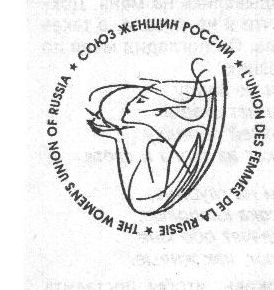 Заседание районного Совета женщин18 апреля 12.00 час.				     Малый зал Администрации КГОУчастники:Районный Совет женщинПредседатели Советов женщин сельских территорийЗам.главы Администрации КГО – Кырчикова  И.В.Секретарь  ТКДН и ЗП  КГО –Дементьева  Н.Ю.План работы:О состоянии персонифицированного учета семей и детей, состоящих на учете и усиление роли общественных организаций в работе по раннему выявлению и профилактике детского и семейного неблагополучия.  (Дементьева Н.Ю., Сергеева О.Н.)Год кино. Беседа о ценности семейного кинопросмотра – «Доброе кино – светлая душа» (Першина Е.А.)Влияние кино-,мультиндустрии, рекламы на формирование личности. (Герасимова Т.М.) Подготовка семей  к участию  в I этапе  областного конкурса «Семья года-2016» (ДК «Металлург» г.Каменск-Уральский)Подведение итогов. Рабочие вопросы. Разное.(Кырчикова И.В., Сергеева О.Н.)